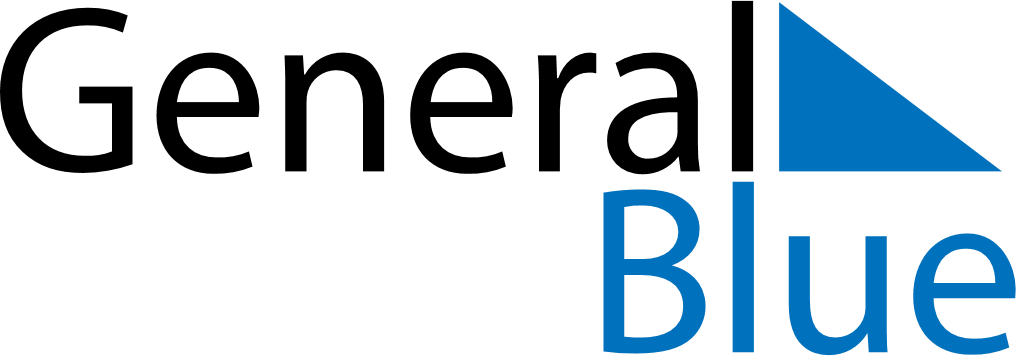 Meal PlannerJune 8, 2026 - June 14, 2026Meal PlannerJune 8, 2026 - June 14, 2026Meal PlannerJune 8, 2026 - June 14, 2026Meal PlannerJune 8, 2026 - June 14, 2026Meal PlannerJune 8, 2026 - June 14, 2026Meal PlannerJune 8, 2026 - June 14, 2026Meal PlannerJune 8, 2026 - June 14, 2026Meal PlannerJune 8, 2026 - June 14, 2026MondayJun 08TuesdayJun 09WednesdayJun 10ThursdayJun 11FridayJun 12SaturdayJun 13SundayJun 14BreakfastLunchDinner